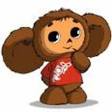 Atlyginimo dydis už ikimokyklinio ir priešmokyklinio amžiaus vaiko išlaikymą lopšelyje-darželyjeVisagino savivaldybės tarybos 2013 m. birželio 27 d. sprendimas TS- 84 ,,Dėl atlyginimo dydžio ir lengvatų už ikimokyklinio ir priešmokyklinio amžiaus vaiko išlaikymą Visagino savivaldybės ikimokyklinio ugdymo mokyklose tvarkos aprašo patvirtinimo“  (išrašas). sprendimas atsisiųstiGrupės pavadinimasVieno maitinimo išlaidos, Lt (EUR)Vieno maitinimo išlaidos, Lt (EUR)Vieno maitinimo išlaidos, Lt (EUR)Trijų maitinimų išlaidos, Lt (EUR)Grupės pavadinimasPusryčiaiPietūsPavakariaiTrijų maitinimų išlaidos, Lt (EUR)Lopšelio grupės vaikams1,50  (0,43)3,00  (0,87)1,50  (0,43)6,00  (1,74)Darželio grupės vaikams1,65  (0,48)3,30  (0,96)1,65  (0,48)6,60  (1,91)Priešmokyklinėsgrupės
vaikams1,65  (0,48)3,30  (0,96)1,65  (0,48)6,60  (1,91)